Publish Your Self AssessmentYou will now attach and/or embed your self-assessment to the bottom of the blog post with the artifact you have chosen. You may choose to make this post private or public. After placing your artifact on a blog post, follow the instructions below.Categories - Self-AssessmentTags - Now tag your post using the tag that corresponds to the competency that you have written about. You can choose more than one. Please use lower case letters and be exact.#creativethinkingcc#communicationcc#criticalthinkingcc#socialresponsibilitycc#personalidentitycc#personalawarenessccUse the Add Document button located at the top of your post page and embed your self-assessment at the bottom of your blog post.Publish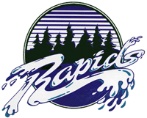 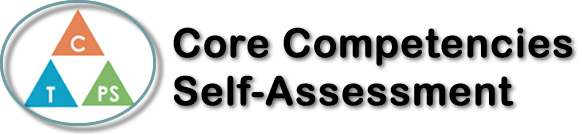 Name: Sophia QuiringDate: 12/17/2021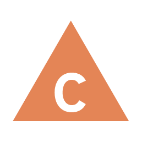 How does the artifact you selected demonstrate strengths & growth in the communication competency?In what ways might you further develop your communication competency?Self-ReflectionIn this assignment, I used communication skills and critical thinking. Right after the first equation, different groups already had different answers. I am glad we talked to other groups and heard each other out because we all ended up getting an answer that turned out right. I both learned something and taught something from discussing that first equation. Throughout the assignment, we were constantly using critical thinking. We used both intuition and formulas to figure out how to get to the next steps of the problem. Over all, I think that communication was the most useful competency that we used to our advantage because it seemed like most people I talked with now have a better understanding of circuits after hearing other people’s ways of explaining things.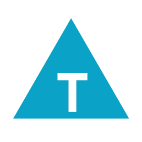 How does the artifact you selected demonstrate strengths & growth in the thinking competencies?In what ways might you further develop your thinking competencies?Self-ReflectionIn this assignment, I used communication skills and critical thinking. Right after the first equation, different groups already had different answers. I am glad we talked to other groups and heard each other out because we all ended up getting an answer that turned out right. I both learned something and taught something from discussing that first equation. Throughout the assignment, we were constantly using critical thinking. We used both intuition and formulas to figure out how to get to the next steps of the problem. Over all, I think that communication was the most useful competency that we used to our advantage because it seemed like most people I talked with now have a better understanding of circuits after hearing other people’s ways of explaining things.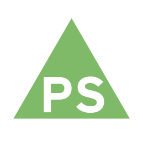 How does the artifact you selected demonstrate strengths & growth in the personal & social competencies?In what ways might you further develop your personal & social competencies?Self-ReflectionIn this assignment, I used communication skills and critical thinking. Right after the first equation, different groups already had different answers. I am glad we talked to other groups and heard each other out because we all ended up getting an answer that turned out right. I both learned something and taught something from discussing that first equation. Throughout the assignment, we were constantly using critical thinking. We used both intuition and formulas to figure out how to get to the next steps of the problem. Over all, I think that communication was the most useful competency that we used to our advantage because it seemed like most people I talked with now have a better understanding of circuits after hearing other people’s ways of explaining things.